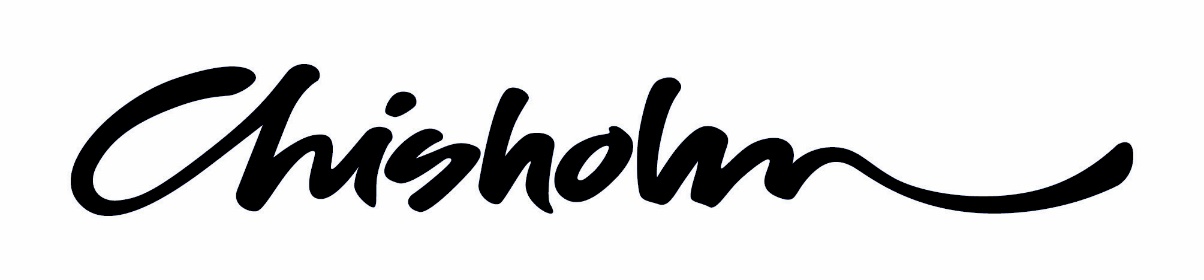 AHCLPW404 Produce maps for land management purposesASSESSMENT TASKSStudent InstructionsComplete all tasks and activities using available class time, class notes and other resources.Work may be submitted in either hard or soft copy. Every assessment submitted requires a complete cover page noting the authenticity declaration, your student number and task name and number. Assessments may not be received without a complete cover page. If submitting via email you still require a cover page as first page of your assessment task. Work to the timelines set by your teacher.  Late submission may result in loss of marks. Teachers may not remind you of due dates, you are responsible for submitting on time. Each assignment needs to be passed and will contribute to the overall assessment grade for this unit.Practical or observation based assessment tasks require your presence and participation; you are responsible for tracking your tasks and ensuring they are achieved. In submitting this assignment for assessment, the student acknowledges that: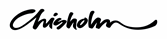 References are included, where applicableA backup copy of the assignment has been retained by the studentThe Chisholm Institute policy on plagiarism has not been breached 
(that is, the contents of the assignment are all the work of the student, including in-class small group work and work in the student’s practice environment).AHCLPW404 Produce maps for land management purposesASSESSMENT INSTRUCTIONSTask 1 – Quiz & Terminology Students will complete a quiz on mapping and define a list of mapping terminology Task 2 – Source Data and Evaluate Maps Several tasks make up this assessment.Part 1 Firstly spend some time at the following three websites. For each website you need to produce a document that details:Purpose of websiteWho are the expected users of the website?What are the types of data searches that can be performed with the website?Where is the data sourced from and your assessment on how reliable the data would be?What are the applications or uses of the website for the conservation industry?What are the limitations or constraints that the website has? Then use the websites to produce some maps:Produce one map from each site and evaluate each map – does it have the required mapping conventions? Is it visually appealing? Does it represent the data adequately? How current is the data? What information can you deduce from the map? Could improvements be made?  Consider the process of ground thruthing:Discuss when and how ground thruthing should occur when viewing and producing maps. What other data integrity issues could arise and what is your suggestion for dealing with them? Victorian Biodiversity Atlas http://www.depi.vic.gov.au/environment-and-wildlife/biodiversity/victorian-biodiversity-atlasBiodiversity Interactive Map  http://www.depi.vic.gov.au/environment-and-wildlife/biodiversity/biodiversity-interactive-mapThe Atlas of Living Australia http://www.ala.org.au/Part 2 Sourcing Data your own data:Document all that needs to be considered when sourcing your own data. How will you record data? What will you record and how? Will others be recording data for you to import? How can you make sure the data is valid? Task 3  - Produce Maps This task requires the production of a series of maps(5-7) to inform conservation land management decision making along with a report that details the process and is a self-critic of the maps produced.The report component will include:Introduction to the site Define the information requiredData sourcing processData collection tablesWhat procedure was developed to capture data?Ground thruthing process and its resultsEvaluation of the maps produced, is there sufficient or too much detail?Management issues that can be identified from the maps producedManagement recommendations The series of maps(5-7) produced will include:Details of the land use, structures and natural resource featuresAt least 3 of the maps will use data that you have collected yourself Some of the maps will display temporal data Be presented in appropriate formatAHCLPW404 Produce maps for land management purposesASSESSMENT TASKSAHCLPW404 Produce maps for land management purposesASSESSMENT TASKSAHCLPW404 Produce maps for land management purposesASSESSMENT TASKSAHCLPW404 Produce maps for land management purposesASSESSMENT TASKSNameStudent ID NoClass  CodeAssessment Task (Name & No. as per handout)Facilitator NameDue DateSubmitted DateDepartment Use Only:                 ASSESSMENT TASK DECISION Comments:Task Outcome:       fail <50%   pass 50-59%   credit  60-69%  distinction 70-79%  high distinction 80-100% Entering a grade and saving associated evidence in Chisholm Institute’s files provides verification by the assessor.Assessor Name:                                                                         Date:       /      /